	OEA/Ser. W	CIDI/doc. 328/21	28 setembro 2021	Original: inglêsReuniões de Ministros e Altas Autoridades no campo do CIDINovo modelo 
(Aprovada na sessão ordinária de 28 de setembro de 2021)
Reuniões de Ministros e Altas Autoridades de Desenvolvimento Antecedentes:A Secretaria Executiva de Desenvolvimento Integral (SEDI) trabalha com os Estados membros para apoiar, facilitar e fomentar o desenvolvimento integral por meio de três linhas de ação específicas: (1) Diálogo de Políticas; (2) Programação Focalizada; (3) Cooperação e Parcerias. A SEDI trabalha diretamente com os Estados Membros por meio do Conselho Interamericano de Desenvolvimento Integral (CIDI), órgão da OEA que responde diretamente à Assembleia Geral, com poder de decisão em matéria de cooperação solidária para o desenvolvimento integral*. O CIDI é composto por todos os Estados membros, que fazem reuniões ordinárias, extraordinárias, especializadas ou setoriais, com o objetivo de promover a cooperação entre os seus Estados membros para o avanço de seu desenvolvimento integral e, em particular, para ajudar a eliminar a pobreza extrema. No contexto do desenvolvimento, são realizadas doze reuniões setoriais especializadas de alto nível. Nove desses processos estão dentro do CIDI (trabalho, educação, ciência e tecnologia, cultura, turismo, desenvolvimento sustentável, desenvolvimento social, cooperação e portos) e quatro estão fora do CIDI, mas a SEDI atua como secretaria técnica (competitividade, Micro, Pequenas e Médias Empresas, e energia). (Ver anexo 1)A fim de realizar a cooperação de maneira eficaz, o CIDI criou a Agência Interamericana de Cooperação e Desenvolvimento (AICD) como órgão subsidiário com a função de promover, coordenar, administrar e facilitar o planejamento e a execução de programas, projetos e “cooperação solidária para atividades de desenvolvimento” dentro do escopo da Carta da OEA e no âmbito do Plano Estratégico da Organização. A AICD é composta por uma Junta Diretora, formada por nove Estados Membros, e pela SEDI.Finalidade e oportunidades proporcionadas pelas Reuniões Ministeriais: Proporcionar um fórum para o diálogo substantivo de políticas públicas entre os Estados membros sobre temas de interesse hemisférico.  Identificar tendências e prioridades regionais. Permitir o intercâmbio de experiências e melhores práticas no desenvolvimento e implementação de políticas.Identificar oportunidades de cooperação. Estabelecer a agenda de trabalho da OEA para apoiar os Estados membros no avanço dessas prioridades.Resultados:  Os resultados do diálogo em nível ministerial costumam estar refletidos em dois documentos principais:  Declaração Política: Descreve a visão regional para o avanço da matéria no Hemisfério, com base no tema da reunião.Plano de Ação: Estabelece os passos concretos para cumprir as prioridades identificadas na declaração. Desafios: O processo atual não define ações de cooperação ou parcerias para implementação, levando a dois desafios principais:Baixos níveis de participação no nível mais elevado indicam pouco envolvimento por parte dos Estados membros. O potencial das reuniões para impulsionar a cooperação regional setorizada não está sendo plenamente realizado. Soluções propostas: Com base nas lições aprendidas e na sua vasta experiência, a Secretaria propõe revisitar o modelo atual para incluir cinco atualizações fundamentais:Processo orientado por uma Comissão de Coordenação. Parceiros engajados na fase inicial. AICD comprometida em atrair as autoridades de cooperação. Prioridades e lista de ações potenciais identificadas e discutidas no CIDI.Compromissos a serem anunciados nas reuniões ministeriais.Sequência del modelo: Consultas e contribuições de parceiros e instituições com mandato semelhante darão início ao processo de seleção do tema.Esse é um esforço mais deliberado para captar e documentar informações de atores-chave, além dos Estados membros, a fim de fornecer subsídios ao processo ministerial. A consulta deve facilitar tanto a preparação para a próxima Ministerial, como o acompanhamento dos mandatos emanados da Ministerial anterior. Consulta a ser realizada 18 meses antes da reunião.A Comissão de Coordenação, composta pela Troica e pelos Presidentes ou Vice-Presidentes das Comissões Interamericanas existentes, aprova o tema.A Comissão de Coordenação proporciona neutralidade e supervisão do processo em vez da dependência de um país e ajuda a assegurar a continuidade e a coerência em todas as atividades.  A Comissão é constituída pela Troica (formada pelos Presidentes passado, presente e futuro de cada Reunião Ministerial), e pelos Presidentes e Vice-Presidentes das Comissões Interamericanas e/ou Grupos de Trabalho. Deve prever a representação geográfica/sub-regional. A Secretaria apresenta um Livro Branco com base nas discussões com a Comissão de Coordenação.O Livro Branco é um documento informativo elaborado pela Secretaria com base nas consultas iniciais (1) e nas discussões da Comissão de Coordenação (2) e estabelece o quadro contextual para a próxima Reunião Ministerial.O CIDI define a lista de propostas concretas /projetos de ação e obtém apoio dos Estados membros.As áreas de ação e os temas abordados no Livro Branco formam a base para os temas a serem discutidos no CIDI. Cada discussão no CIDI é utilizada para definir uma lista de propostas concretas/projetos de ação para iniciar o processo de obtenção de apoio dos Estados membros e parceiros. As autoridades dos países podem participar de maneira virtual em conjunto com as suas missões permanentes.A Junta Diretora da AICD identificará o potencial de cooperação.No contexto da Junta Diretora da Agência Interamericana de Cooperação e Desenvolvimento (JD/AICD), discutir a lista de propostas com as Autoridades de Cooperação para definir o potencial de cooperação com base em necessidades e interesses específicos. As Autoridades de Cooperação estabeleceram no Plano de Trabalho 2020-2021 da AICD a seguinte ação prioritária: “Alinhamento dos Processos Ministeriais com a Cooperação”.A Secretaria compartilha a lista com os parceiros para definir o potencial de parcerias.A Secretaria Técnica também compartilha a lista (definida no passo 4 pelo CIDI) com o setor privado e outros parceiros para definir o potencial de parcerias, soluções e propostas em preparação para a Ministerial.A Comissão de Coordenação apresenta a agenda da Ministerial.A Secretaria elabora o projeto de documento final, que é discutido pelos Estados membros em uma reunião preparatória virtual.Nas reuniões preparatórias virtuais, os Estados membros discutem e finalizam os documentos: Declaração e Plano de Ação.Reunião Ministerial (2 dias em modo presencial): Ministros e parceiros farão networking, registrarão a Política e anunciarão ofertas de cooperação.Reunião presencial de 2 dias: Dia 1: Diálogo Ministerial / networking. Dia 2: Diálogo com o setor privado e outros parceiros / Anunciar e aprovar compromissos e ofertas de cooperação / visitas in loco (opcional)Motivar o envolvimento no mais alto nível: compromissos e ofertas provenientes de ministros e parceiros (após esforços deliberados e conjuntos).Rede de apoio: Pré-agendar reuniões bilaterais com outros Ministros dos Estados membros e potenciais parceiros, recepção, visitas in loco. Trazer os parceiros para o diálogo. A Secretaria finaliza o Plano de Trabalho para implementar propostas.O Plano de Trabalho destina-se a facilitar a implementação e o acompanhamento das Reuniões Ministeriais. Portanto, deve incluir ações priorizadas, tarefas específicas, objetivos, produtos/indicadores, resultados esperados, um calendário de atividades e um orçamento especificando o custo estimado e a(s) fonte(s) de financiamento e parcerias.Implementação Secretaria, Estados membros, Parceiros.O envolvimento e a participação dos Estados membros e dos Parceiros é crucial para apoiar a implementação e o acompanhamento por parte da Secretaria.Resultados Esperados: Melhoria do envolvimento e da participação nos níveis mais altos dos Estados membros. Aumento da cooperação regional por setor. Aumento da cooperação solidária multissetorial sensível às necessidades.Alinhamento da AICD com os processos das Ministeriais. Envolvimento do CIDI em discussões setoriais substantivas / ação e cooperação.Proposta de Ciclo Ministerial Atualizado: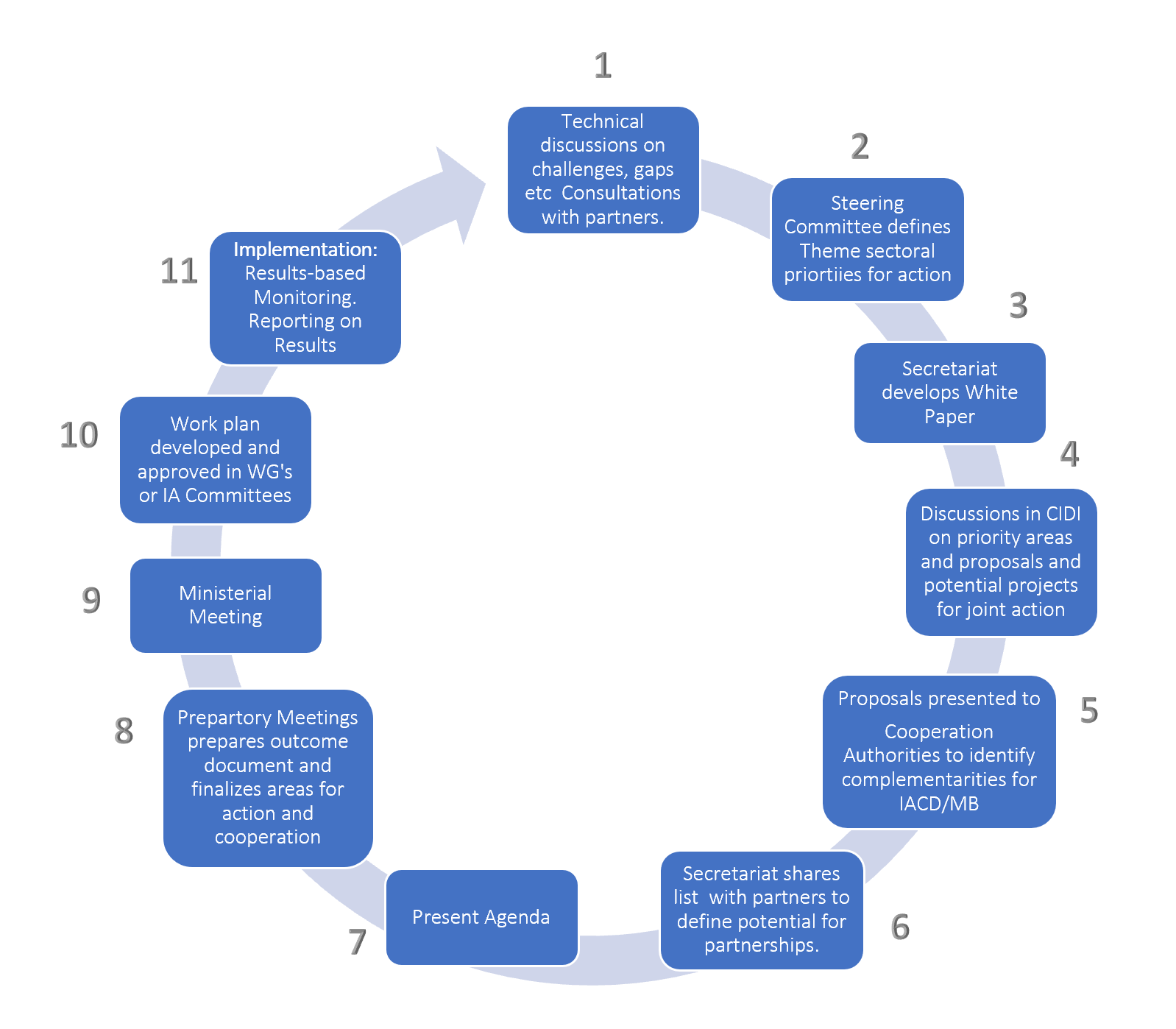 Anexo 1: Lista de Reuniões Setoriais no Contexto do DesenvolvimentoCIDI/CPD/doc. 208/21 rev.1*”Cooperação solidária para o desenvolvimento” no contexto da OEA: O primeiro “Plano Estratégico de Cooperação Solidária para o Desenvolvimento” foi adotado pela Assembleia Geral da OEA em 1997 e definiu o que continua a orientar a forma como a SEDI aborda seu trabalho em matéria de desenvolvimento. “A cooperação solidária abrange todos os Estados membros, independentemente de seu nível de desenvolvimento. Isso implica superar o tradicional conceito assistencialista para promover programas de cooperação solidária que, sem pretender impor modelos, apoiem as medidas econômicas e sociais que os países adotarem, particularmente aquelas destinadas a combater a pobreza extrema.  Dispensa especial atenção à cooperação horizontal e multilateral e à participação das comunidades, da sociedade civil e do setor privado na solução dos problemas.  Esse conceito de cooperação implica, também, orientar de maneira efetiva os limitados recursos da OEA a fim de atender às necessidades mais prementes dos Estados membros, especialmente às dos Estados com economias menores e mais vulneráveis”.Documento: AG/RES. 1511 (XXVII-O/97)Reuniões setoriais sobre:Nome oficialNo âmbito do Conselho Interamericano de Desenvolvimento Integral (CIDI)No âmbito do Conselho Interamericano de Desenvolvimento Integral (CIDI)TrabalhoConferência Interamericana de Ministros do Trabalho (CIMT)EducaçãoReunião de Ministros da EducaçãoCiência e TecnologiaReunião de Ministros e Altas Autoridades de Ciência e Tecnologia (REMCYT)CulturaReunião de Ministros e Máximas Autoridades de CulturaTurismoCongresso Interamericano de Ministros e Altas Autoridades de TurismoDesenvolvimento sustentávelReunião Interamericana de Ministros e Altas Autoridades sobre Desenvolvimento SustentávelDesenvolvimento socialReunião de Ministros e Altas Autoridades de Desenvolvimento SocialCooperaçãoReunião Especializada do CIDI de Altas Autoridades de CooperaçãoPortosReunião Ordinária da Comissão Interamericana de Portos (CIP)Outras reuniões de alto nível:Outras reuniões de alto nível:CompetitividadeReunião Anual de Ministros, Altas Autoridades e Conselhos de Competitividade da Rede Interamericana de Competitividade (RIAC)Micro, pequenas e médias empresas Diálogo Interamericano de Altas Autoridades das Micro, Pequenas e Médias Empresas (MPMEs)EnergiaParceria em Energia e Clima para as Américas (ECPA)